MAT 6. RAZRED (petek, 15. 5. 2020)Rešitve nalog: SDZ (3. del), str. 80, 81/ 1, 2, 3 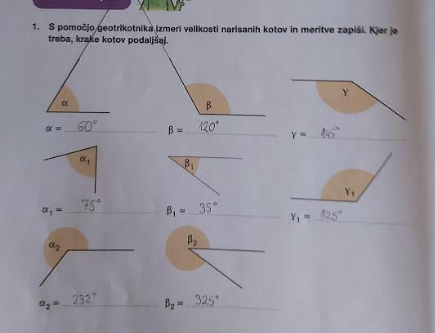 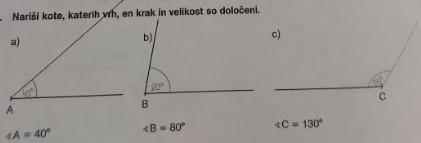 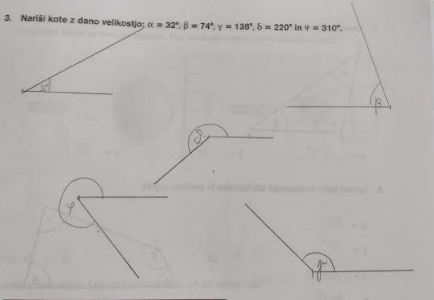 UTRJEVANJE UČNE SNOVI: MERJENJE IN NAČRTOVANJE KOTOVUčenci, danes boste utrdili vaše znanje iz merjenja in načrtovanja kotov.Najprej si oglej video razlage o kotih: https://ucilnice.arnes.si/course/view.php?id=30332.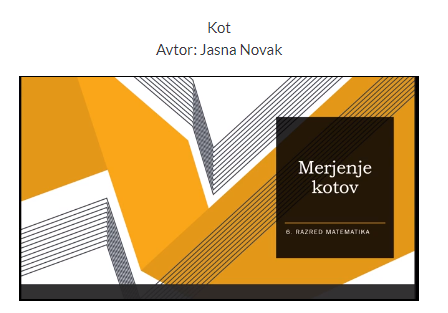 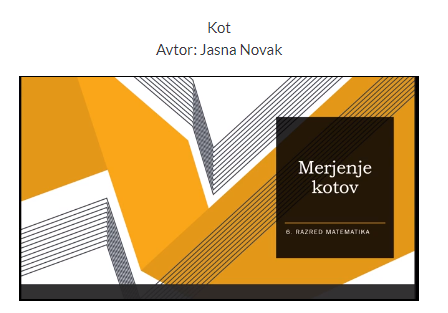 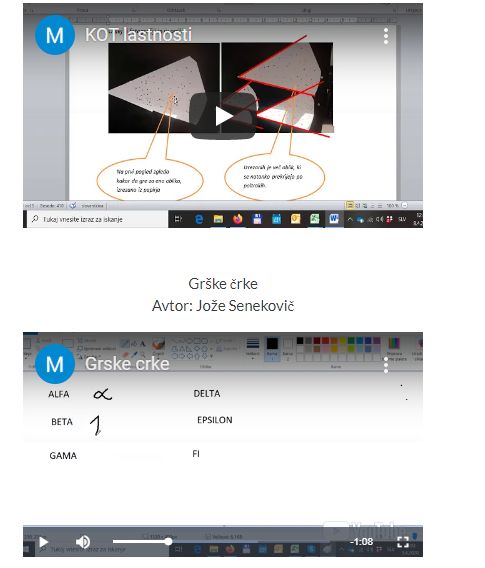 Reši naslednje naloge v SDZ (3. del), str. 81, 82/ 4, 5, 6, 7